Modelantwoorden Informatie1.1dpi/ppiHangt af van je toestel; een moderne telefoon heeft 2 of 3 camera’s met 5 of 12 megapixel sensorenAfhankelijk van de camera1.2R waarde 255, G en B waarden 0G waarde 255, R en B waarden 0B waarde 255, R en G waarden 0R en G waarden 255, B waarde 0R, G en B waarden allemaal hoogZwart erg lage R, G en B waarden. Grijs R,G en B waarden rond de 127Grootste waarde is overal 255 (2^8)1.3 Omdat je in beide systemen met een mix van de 3 kleuren elke kleur kunt maken.Nee, want je weet niet op welk moment de ronde is ingegaan/omdat je niet alle rondetijden weetNee, want je moet eerst alle rondetijden bij elkaar optellen om te weten na hoeveel tijd de nieuwste ronde is gestartWanneer de ronde gestart is/de tussentijd1.4 Magenta: 255,0,255  Blauw: 0,255,2551.5 Donkeroranje: 255, 140, 0 licht oranje: 255, 165, 0 geelgroen 173, 255, 471.6 + 1.7 zie https://www.rapidtables.com/web/color/RGB_Color.html.1.8 geen antwoorden1.9 https://www.informatica-actief.nl/infdig/js/1/kleurenmenger/index.html.2.12.2 geen antwoorden2.3 (aantal pixels lengte foto) keer (aantal pixels hoogte foto) keer 8 (bits) keer 3 (RGB waarden). Nee, kleiner.3.13715820033.2(00)111111(0)1010101111110013.3571622555F3B3.4 Gebruik pixie.exe (geel =FFCF51, paars =7F5EB4, blauw = 8AF1BE, lichtpaars = F1BAC2paars = 943D98, groen = D5E379wit, blauw, geel, grijs, oranjeAls geannuleerd betekent dat je het uitgaande gesprek niet hebt gevoerd, dan zijn de volgende mogelijkheden:
Uitgaand ja – geannuleerd ja
Uitgaand Ja – geannuleerd nee
Uitgaand nee – gemist ja
Uitgaand nee – gemist nee3.53.6908.496.076hex 7E1, binair 111 1110 0001blauw 129,163,2044.1 25 = 11001, 11 = 1011geen antwoordgeen antwoord4.237 + 158 = 1100 0011 (195)0101 1101 + 0110 1101 = 11001010 (202)1 0011 1010 (314) Nee dat past niet in 1 byte (8 bits)4.3de twee bits aan de rechterkant allebei 1 zijn.het getal oneven is.4.45.1 decimaal 63, hexadecimaal 3F65 tm 90 hoofdletters en 97 tm 122 kleine letters30.verschillende goede antwoorden, bij voorbeeld het euroteken5.2 overslaan5.2 Ω, ™, 😀overslaanoverslaan8364; in UTF-8 hexadecimaal opgeslagen als E2 82 ACOnderdeel 6 Opdracht 1 (= opdracht 1)1,1,1,1,1
1,1,1,1,1
5
5
1,3,1
0,55 per rijGeen1 = 80%Opdracht 2 overslaanOpdracht 3 overslaanOpdracht 4 zip6.1 Foto’s zijn nog niet te openen. Antwoorden volgen later.6.2 overslaanaantal bits345678910111216macht van 223242526272829210211212216aantal mogelijke waarden816326412825661210242048409665.536ABCUUitgang 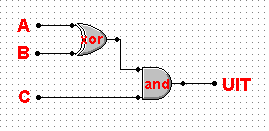 1110UUitgang 1100UUitgang 1011UUitgang 1000UUitgang 0111UUitgang 0100UUitgang 0010UUitgang 0000ABCUitgang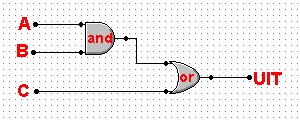 11111101101110000111010000110000